Tłumiki wentylacyjne niezbędne w systemie wentylacjiWentylatory w pomieszczeniach przemysłowych oraz w gospodarstwie domowym zapewniają komfort przebywania w takich miejscach, a także gwarantują odpowiednie w nich warunki. Jednak dla wielu osób tego typu urządzenia mogą być uciążliwe podczas swojej pracy. Tłumiki wentylacyjne to rozwiązania, które są w stanie usatysfakcjonować każdego posiadacza wentylacji.Dodatek do systemu wentylacji, obok którego nie przejdziesz obojętnieTłumiki wentylacyjne to elementy wchodzące w skład urządzeń do wentylacji. Zadaniem tych urządzeń w całym procesie jest zapewnienie odpowiedniego wygłuszenia poprzez redukcję hałasu. Ponadto minimalizują wibrację wynikającą z pracy sprzętu. Opisywany produkt jest niezbędny w przypadku pracy, gdzie niezbędna jest wentylacja, a wraz z nią ważną rolę odgrywa utrzymanie poziomu hałasu na jak najniższym poziomie. W dalszej części tekstu przedstawimy także podział tłumików, w które można się zaopatrzyć.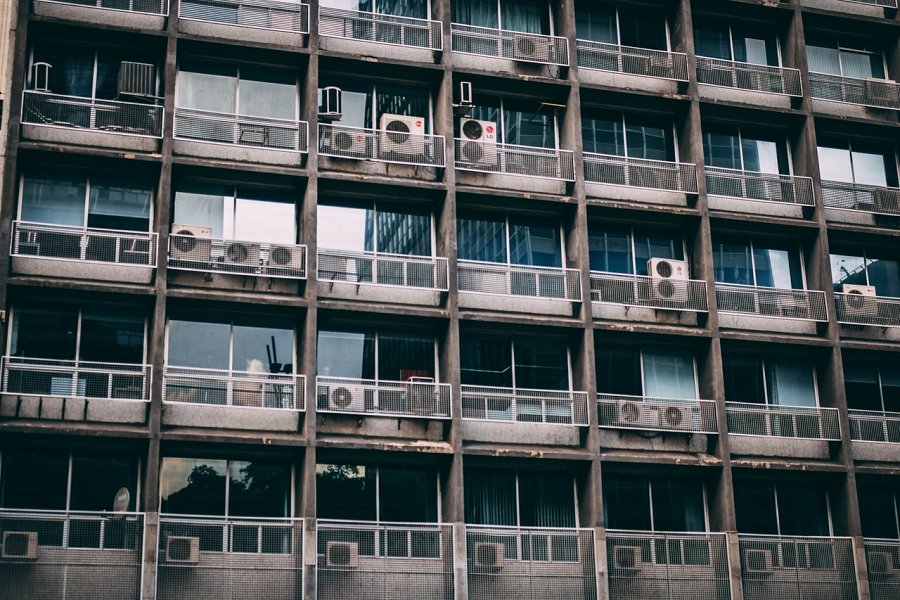 Tłumiki wentylacyjne tłumią hałas wytwarzany przez wentylacjęOgólną kategorią obejmującą tłumiki wentylacyjne są tłumiki akustyczne. Wyróżnić możemy kilka rodzajów tych urządzeń. Tłumiki, okrągłe, TAS, do przewodów prostokątnych, do przewodów elastycznych, TAP, TAPS, a także AKUSTIK. Ich przeznaczenie jest identyczne, różnica tkwi jedynie w ich wyglądzie oraz budowie. Stosowanie tłumików wentylacyjnych może znacząco przełożyć się na komfort przebywania w pomieszczeniu oraz jakość powietrza znajdującego się w nim. Dowiedz się więcej szczegółów na temat tych urządzeń, odwiedzając stronę internetową firmy Centrowent.